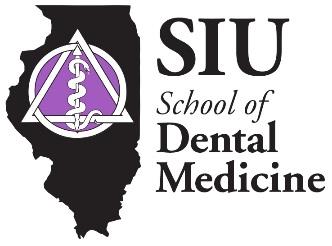 POST GRADUATE ENDODONTICS RESIDENT APPLICATIONName: _________________________________________________________ Present Address: _______________________________________________________________ Street City State Zip Permanent Address: _______________________________________________________________ Are you legally authorized to work in the United States?   Yes   No Email: ________________________ Phone: ________________________ Phone: ________________________ Will you now, or in the future, require sponsorship for employment or student visa status? *  Yes  No *Note: Holders of certain types of visas are not eligible for this residency program. Endodontic residents are considered post graduate students in the university. In addition to meeting the requirements listed on the Admissions page of our website, you must identify as one of the following: 1) a citizen of the U.S., or 2) a permanent resident of the U.S. (possess a green card), or 3) a full-time student in possession of a valid student visa.Are you qualified to engage in the active practice of Dentistry with or without a reasonable accommodation?   Yes   No EDUCATION AND TRAINING College: ___________________________________________________ Location:______________________ Dates Attended: _________________ Degree: ____________ Year Graduated: _____________________ Dental School: __________________________________ Location: ___________________________ Dates Attended: _________________ Degree:____________ Year Graduated: _____________________ Licensed to Practice: State: _______________ State: _______________ State: _______________ License Number: ___________________ License Number: ___________________ Date: ___________________ Date: ___________________  CONFIDENTIAL INFORMATION A license to practice dentistry can be refused or suspended because of criminal conviction. Have you ever been convicted of a felony or misdemeanor?   Yes  No Honors Received: ____________________________________________________________ Extracurricular Activities: ________________________________________________________ Research Experience: ____________________________________________________________ Publications:__________________________________________________________________________ PROFESSIONAL ACTIVITIES Resume of Private Practice: ___________________________________________________________ Resume of Military Service: _______________________________________________ Employment since Graduation: _________________________________________________ References: One reference must be from an administrative officer of the dental school from which you graduated. This letter should include such information as class standing, scholastic average and/or your potential for graduate study. We request that you ask those listed to write letters of recommendation in your behalf and send them to the address below. 1.___________________________________________________________________________________ 2.___________________________________________________________________________________ 3.___________________________________________________________________________________ INSTRUCTIONS  Complete application, enclose application fee of $20 and forward to:Dr. Marvin L. SpeerSIU School of Dental Medicine2800 College Ave., Bldg. 273Alton, IL  62002 If you are applying through PASS, please submit the following supplemental forms.Official transcript forwarded by undergraduate dental school.3 Letters of recommendationCurrent curriculum vitae (if not included in PASS)Small photograph (2 in. x 2 in.)If you are not participating through PASS, please provide the following items:Photocopy of Dental School diplomaOfficial transcript forwarded by dental school3 letters of recommendationCurrent curriculum vitaeOfficial National Board Scores Part 1 and Part 2.ADAT scores if availableSmall photograph (2 in. x 2 in.)CERTIFICATION I understand that withholding information requested on this application or giving false information will cause me to be ineligible for admission or subject to dismissal. With this in mind, I certify that the forgoing statements are correct and complete. I further certify that if accepted for admission, I shall comply with the rules of Southern Illinois University School of Dental Medicine and the University. Date ____________________________ Applicant's Signature ___________________________________________ DENTPIN # ______________________ 